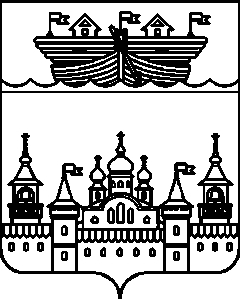 АДМИНИСТРАЦИЯ КАПУСТИХИНСКОГО СЕЛЬСОВЕТА ВОСКРЕСЕНСКОГО МУНИЦИПАЛЬНОГО РАЙОНА НИЖЕГОРОДСКОЙ ОБЛАСТИПОСТАНОВЛЕНИЕ22 февраля 2022 года	№ 4О внесении изменений в административный регламент предоставления муниципальной услуги «Предоставление разрешения на условно разрешенный вид использования земельного участка или объекта капитального строительства на территории администрации Капустихинского сельсовета Воскресенского муниципального района Нижегородской области»На основании Земельного кодекса Российской Федерации, Федеральных законов от 06 октября 2003 года № 131-ФЗ «Об общих принципах организации местного самоуправления в Российской Федерации», от 27 июля 2010 года № 210-ФЗ «Об организации предоставления государственных и муниципальных услуг», руководствуясь Уставом Капустихинского сельсовета Воскресенского муниципального района Нижегородской области, администрация Капустихинского сельсовета Воскресенского муниципального района Нижегородской области постановляет:1.Внести в административный регламент предоставления муниципальной услуги «Предоставление разрешения на условно разрешенный вид использования земельного участка или объекта капитального строительства на территории администрации Капустихинского сельсовета Воскресенского муниципального  района Нижегородской области» следующие изменения:1.2.Изложить пункт 2.4 регламента в новой редакции: «2.4.Максимальный срок предоставления муниципальной услуги составляет не более тридцати дней со дня поступления заявления в уполномоченный орган.»2.Обнародовать настоящее постановление путем вывешивания на информационном стенде в администрации Капустихинского сельсовета и разместить в информационно-телекоммуникационной сети Интернет на официальном сайте администрации Воскресенского муниципального района.3.Контроль за исполнением настоящего постановления оставляю за собой.4.Настоящее постановление вступает в силу со дня его обнародования.Глава администрации 	О.П. Ковалева